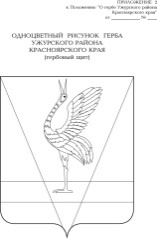 АДМИНИСТРАЦИЯ УЖУРСКОГО РАЙОНАКРАСНОЯРСКОГО КРАЯПОСТАНОВЛЕНИЕ21.03.2023                                         г. Ужур                                                    № 195О внесении изменений в постановление администрации Ужурского района от 03.11.2016 № 643 «Об утверждении муниципальной программы Ужурского района «Управление муниципальными финансами»В соответствии со статьей 179 Бюджетного кодекса Российской Федерации, на основании постановления администрации Ужурского района от 12.08.2013 № 724 «Об утверждении Порядка принятия решений о разработке муниципальных программ Ужурского района, их формировании и реализации», ПОСТАНОВЛЯЮ:Внести в приложение к постановлению администрации Ужурского района от 03.11.2016 № 643 «Об утверждении муниципальной программы Ужурского района «Управление муниципальными финансами» (далее - Программа) следующие изменения:Раздел паспорта муниципальной программы «Управление муниципальными финансами» «Задачи муниципальной программы Ужурскогорайона» изложить в следующей редакции:1.2. Раздел паспорта муниципальной программы «Управление муниципальными финансами» «Информация по ресурсному обеспечению муниципальной программы Ужурского района» изложить в следующей редакции: Раздел 3 муниципальной программы «Приоритеты и цели социально-экономического развития в сфере управления муниципальными финансами, описание основных целей и задач программы, тенденции социально-экономического развития в сфере управления муниципальными финансами»:– дополнить пунктом 9. следующего содержания «Обеспечение повышения оплаты труда отдельным категориям работников бюджетной сферы Красноярского края».1.4. Раздел 4 муниципальной программы «Прогноз конечных результатов реализации программы, характеризующих целевое состояние (изменение состояния) уровня и качества жизни населения, социально-экономическое развитие в сфере управления муниципальными финансами, экономики, степени реализации других общественно значимых интересов»:– дополнить пунктом 16. следующего содержания «Достижение целевого показателя средней заработной платы отдельным категориям работников бюджетной сферы.1.5. Раздел 5 муниципальной программы «Информация по подпрограммам, отдельным мероприятиям муниципальной программы» после слов «– предоставление иных межбюджетных трансфертов на поддержку по обеспечению сбалансированности бюджетов поселений;»– дополнить абзацем следующего содержания: «– частичная компенсация расходов на повышение оплаты труда отдельным категориям работников бюджетной сферы Красноярского края (региональные выплаты).».после слов «- отсутствие в местных бюджетах муниципальных образований Ужурского района просроченной кредиторской задолженности по выплате заработной платы с начислениями работникам бюджетной сферы и по исполнению обязательств перед гражданами;»– дополнить абзацем следующего содержания: «– обеспечение уровня заработной платы работников бюджетной сферы не ниже минимальной заработной платы (минимального размера оплаты труда).».после слов «– организация и осуществление внутреннего финансового контроля;» – дополнить абзацем следующего содержания: «–обеспечение повышения оплаты труда отдельным категориям работников бюджетной сферы Красноярского края; »после слов «– осуществление части полномочий по составлению и рассмотрению проекта бюджета, утверждению и исполнению бюджета, осуществлению контроля за его исполнением, составлению и утверждению отчета об исполнении бюджета Васильевского сельсовета;»– дополнить абзацем следующего содержания:«– частичная компенсация расходов на повышение оплаты труда отдельным категориям работников бюджетной сферы Красноярского края (по Указам Президента);частичная компенсация расходов на повышение оплаты труда отдельным категориям работников бюджетной сферы Красноярского края (региональные выплаты).».1.6. Приложение к паспорту муниципальной программы Ужурского района изложить в новой редакции согласно приложению № 1. 1.7. Приложение № 2 к муниципальной программе изложить в новой редакции согласно приложению № 2.1.8. Приложение № 3 к муниципальной программе изложить в новой редакции согласно приложению № 3.1.9. Раздел паспорта подпрограммы 1 «Информация по ресурсномуобеспечению подпрограммы 1» изложить в следующей редакции:1.10. Раздел 3 к паспорту подпрограммы 1 «Механизм реализации подпрограммы»: – дополнить пунктом 3.2.4.  следующего содержания «Частичная компенсация расходов на повышение оплаты труда отдельным категориям работников бюджетной сферы Красноярского края (региональные выплаты).»1.11.Приложение к подпрограмме 1 изложить в новой редакции согласно приложению №4. 1.12. Раздел паспорта подпрограммы 3 «Задачи подпрограммы 3» изложить в следующей редакции:1.13. Раздел паспорта подпрограммы 3 «Информация по ресурсномуобеспечению подпрограммы 3» изложить в следующей редакции:1.14. Раздел 3 к паспорту подпрограммы 3 «Механизм реализации программы»:– дополнить пунктом 3.2.9. следующего содержания «Частичная компенсация расходов на повышение оплаты труда отдельным категориям работников бюджетной сферы Красноярского края (региональные выплаты).Средства на частичную компенсацию расходов на региональные выплаты и выплаты, обеспечивающие уровень заработной платы работников бюджетной сферы не ниже минимальной заработной платы (минимального размера оплаты труда);– дополнить пунктом 3.2.10. следующего содержания «Частичная компенсация расходов на повышение оплаты труда отдельным категориям работников бюджетной сферы Красноярского края (по Указам Президента).Средства на частичную компенсацию расходов на повышение оплаты труда отдельным категориям работников бюджетной сферы, для которых указами Президента Российской Федерации предусмотрено повышение оплаты труда, в том числе:-работников учреждений культуры, 	подведомственных муниципальным органам управления в области культуры;-педагогических работников муниципальных учреждений дополнительного образования, реализующих программы дополнительного образования детей, и непосредственно осуществляющих тренировочный процесс работников муниципальных спортивных школ, спортивных школ олимпийского резерва, реализующих программы спортивной.»1.15. Приложение к подпрограмме 3 изложить в новой редакции согласно приложению №5.1.16. Приложение к подпрограмме 3 изложить в новой редакции согласно приложению №6.2. Контроль за выполнением постановления возложить на руководителя финансового управления администрации Ужурского района Н.А. Винтер.3. Постановление вступает в силу в день, следующий за днем его официального опубликования в специальном выпуске газеты «Сибирский хлебороб».Глава района                                                                                        К.Н. Зарецкий                                                                                             Приложение № 1                                                               к постановлению администрации  Ужурского района                                                               от 21.03.2023 № 195Приложение к паспорту муниципальнойпрограммы Ужурского районаПеречень целевых показателей муниципальной программы Ужурского района с указанием планируемых 
к достижению значений в результате реализации муниципальной программы Ужурского района                                                                                                                                        Приложение № 2                                                               к постановлению администрации  Ужурского района                                                               от 21.03.2023 № 195Приложение № 2к муниципальной программе                                                                                                                                         Ужурского районаИнформация о ресурсном обеспечении муниципальной программы Ужурского района 
за счет средств районного бюджета, в том числе средств, поступивших из бюджетов других уровней 
бюджетной системы и бюджетов государственных внебюджетных фондов                                                                                                                                                                                         (тыс. рублей)Приложение № 3                                                               к постановлению администрации  Ужурского района                                                               от 21.03.2023  № 195Приложение № 3к муниципальной программе           Ужурского районаИнформация об источниках финансирования подпрограмм, отдельных мероприятий муниципальной программы Ужурского района (средства районного бюджета, в том числе средства, поступившие из бюджетов других уровней бюджетной системы, бюджетов государственных внебюджетных фондов)(тыс. рублей)Приложение № 4                                                               к постановлению администрации  Ужурского района                                                               от 21.03.2023 № 195                                                                                                                                        Приложение                                                                                                                                         к подпрограмме 1Перечень мероприятий подпрограммы                                                                                                                                              Приложение № 5                                                               к постановлению администрации  Ужурского района                                                               от 21.03.2023 № 195                                                                                                                                        Приложение 												               к паспорту подпрограммы 3Перечень и значения показателей результативности подпрограммыПриложение № 6                                                               к постановлению администрации         Ужурского района                                                               от 21.03.2023 № 195                                                               Приложение                                                               к подпрограмме 3Перечень мероприятий подпрограммы Задачи муниципальной программы Ужурского района1.Создание условий для обеспечения финансовой устойчивости бюджетов муниципальных образований и совершенствование механизма выравнивания уровня бюджетной обеспеченности поселений;2.Расширение использования финансовых инструментов для увеличения количества финансовых источников, способствующих увеличению доходной части бюджета района и повышение качества управления муниципальными финансами;3.Соблюдение ограничений по объему муниципального долга Ужурского района и расходам на его обслуживание установленных законодательством;4.Обслуживание муниципального долга Ужурского района;5.Повышение качества планирования и управления муниципальными финансами, развитие программно-целевых принципов формирования бюджета, а также содействие совершенствованию кадрового потенциала муниципальной финансовой системы Ужурского района;6.Обеспечение доступа для граждан к информации о районном бюджете и бюджетном процессе в компактной и доступной форме;7.Организация и осуществление внутреннего финансового контроля;8.Обеспечение качественной организации ведения бухгалтерского учета, составления, предоставления бухгалтерской отчетности в налоговые органы, внебюджетные фонды, органы статистики, главным распорядителям, финансовому органу, взаимосвязанного их отражения в бухгалтерских регистрах;9.Обеспечение повышения оплаты труда отдельным категориям работников бюджетной сферы Красноярского края		               	                  	              Информация по ресурсному обеспечению муниципальной программы Ужурского районаОбщий объем бюджетных ассигнований на реализациюмуниципальной программы Ужурского района по годамсоставляет 916 688,6 тыс. рублей, в том числе:217 931,4 тыс. рублей – средства краевого бюджета;698 757,2 тыс. рублей – средства районного бюджета.Объем финансирования по годам реализациимуниципальной программы Ужурского района:2017 год – 79 600,6 тыс. рублей, в том числе:11 016,6 тыс. рублей - средства краевого бюджета;68 584,0 тыс. рублей - средства районного бюджета2018 год – 79 673,3 тыс. рублей, в том числе:11 973,8 тыс. рублей - средства краевого бюджета; 67 699,5 тыс. рублей - средства районного бюджета.2019 год -71 931,9 тыс. рублей, в том числе:11 290,2 тыс. рублей - средства краевого бюджета;60 641,7 тыс. рублей - средства районного бюджета.2020 год – 82 731,7 тыс. рублей, в том числе:15 203,7 тыс. рублей - средства краевого бюджета;67 528,0 тыс. рублей - средства районного бюджета.2021 год – 116 259,3 тыс. рублей, в том числе:28 074,7 тыс. рублей - средства краевого бюджета;88 184,6 тыс. рублей - средства районного бюджета.2022 год – 191 196,8 тыс. рублей, в том числе:89 560,7 тыс. рублей - средства краевого бюджета;                         101 636,1 тыс. рублей - средства районного бюджета;2023 год – 125 167,7 тыс. рублей, в том числе:30 100,1 тыс. рублей - средства краевого бюджета;                         95 067,6 тыс. рублей - средства районного бюджета.2024 год – 85 521,3 тыс. рублей, в том числе:10 355,8 тыс. рублей - средства краевого бюджета;                         75 165,5 тыс. рублей - средства районного бюджета.2025 год – 84 606,0 тыс. рублей, в том числе:10 355,8 тыс. рублей - средства краевого бюджета74 250,2 тыс. рублей - средства районного бюджета.Информация по ресурсному обеспечению подпрограммы 1Общий объем бюджетных ассигнований на реализацию мероприятий подпрограммы 1 по составляет 184 713,7 тыс. рублей, в том числе:34 598,1 тыс. рублей – средства краевого бюджета.150 115,6 тыс. рублей – средства местного бюджета.Объем финансирования по годам реализации подпрограммы :2023год – 76 793,1 тыс. рублей, в том числе:   13 886,5 тыс. рублей - средства краевого бюджета;62 906,6 тыс. рублей - средства местного бюджета.2024год – 53 960,3 тыс. рублей, в том числе:10 355,8 тыс. рублей - средства краевого бюджета;43 604,5 тыс. рублей - средства местного бюджета;2025год – 53 960,3 тыс. рублей, в том числе:10 355,8 тыс. рублей - средства краевого бюджета;43 604,5 тыс. рублей - средства местного бюджета.Задачи подпрограммы 3
1.Повышение качества планирования и управления муниципальными финансами, развитие программно-целевых принципов формирования бюджета, а также содействие совершенствованию кадрового потенциала муниципальной финансовой системы Ужурского района.2. Обеспечение доступа для граждан к информации о районном бюджете и бюджетном процессе в компактной и доступной форме.3.Организация и осуществление внутреннего финансового контроля.4.Обеспечение качественной организации ведения бухгалтерского учета, составления, предоставления бухгалтерской отчетности в налоговые органы, внебюджетные фонды, органы статистики, главным распорядителям, финансовому органу, взаимосвязанного их отражения в бухгалтерских регистрах.5.Обеспечение повышения оплаты труда отдельным категориям работников бюджетной сферы Красноярского краяИнформация по ресурсному обеспечению подпрограммы 3Общий объем бюджетных ассигнований на реализацию мероприятий подпрограммы 3 составляет 110 431,4 тыс. рублей, в том числе:16 213,6 тыс. рублей - средства краевого бюджета;94 217,8 тыс. рублей – средства местного бюджета.Объем финансирования по годам реализации подпрограммы 3:2023 год – 48 324,7 тыс. рублей, в том числе: 16 213,6 тыс. рублей - средства краевого бюджета; 32 111,1 тыс. рублей - средства местного бюджета.2024 год – 31 511,0 тыс. рублей, в том числе:  31 511,0 тыс. рублей – средства местного бюджета;2025 год – 30 595,7 тыс. рублей, в том числе:  30 595,7 тыс. рублей – средства местного бюджета.№ п/пЦели, целевые показатели муниципальной программы Ужурского районаЕдиница измеренияГоды реализации муниципальной программы Ужурского районаГоды реализации муниципальной программы Ужурского районаГоды реализации муниципальной программы Ужурского районаГоды реализации муниципальной программы Ужурского районаГоды реализации муниципальной программы Ужурского районаГоды реализации муниципальной программы Ужурского района№ п/пЦели, целевые показатели муниципальной программы Ужурского районаЕдиница измеренияТекущий финансовый год(2022)Очередной финансовый год (2023)1-й год планового периода(2024)2-й год планового периода(2025)годы до конца реализации муниципальной программы Ужурского района в пятилетнем интервалегоды до конца реализации муниципальной программы Ужурского района в пятилетнем интервале№ п/пЦели, целевые показатели муниципальной программы Ужурского районаЕдиница измеренияТекущий финансовый год(2022)Очередной финансовый год (2023)1-й год планового периода(2024)2-й год планового периода(2025)20262030123456789Цель муниципальной программы Ужурского района: Обеспечение долгосрочной сбалансированности и устойчивости бюджетной системы Ужурского района, повышение качества прозрачности управления муниципальными финансамиЦель муниципальной программы Ужурского района: Обеспечение долгосрочной сбалансированности и устойчивости бюджетной системы Ужурского района, повышение качества прозрачности управления муниципальными финансамиЦель муниципальной программы Ужурского района: Обеспечение долгосрочной сбалансированности и устойчивости бюджетной системы Ужурского района, повышение качества прозрачности управления муниципальными финансамиЦель муниципальной программы Ужурского района: Обеспечение долгосрочной сбалансированности и устойчивости бюджетной системы Ужурского района, повышение качества прозрачности управления муниципальными финансамиЦель муниципальной программы Ужурского района: Обеспечение долгосрочной сбалансированности и устойчивости бюджетной системы Ужурского района, повышение качества прозрачности управления муниципальными финансамиЦель муниципальной программы Ужурского района: Обеспечение долгосрочной сбалансированности и устойчивости бюджетной системы Ужурского района, повышение качества прозрачности управления муниципальными финансамиЦель муниципальной программы Ужурского района: Обеспечение долгосрочной сбалансированности и устойчивости бюджетной системы Ужурского района, повышение качества прозрачности управления муниципальными финансамиЦель муниципальной программы Ужурского района: Обеспечение долгосрочной сбалансированности и устойчивости бюджетной системы Ужурского района, повышение качества прозрачности управления муниципальными финансами1.1Обеспечение минимального размера бюджетной обеспеченности муниципальных образований после выравниваниятыс. рублейНе менее 2,3Не менее 2,3Не менее 2,3Не менее    2,3Не менее                      2,3Не менее2,31.2Рост объема налоговых и неналоговых доходов местных бюджетов в общем объеме доходов местных бюджетов муниципальных образований Ужурского районатыс. рублейНе менее 83000,0Не менее 85000,0Не менее 86000,0Не менее 87000,0Не менее88000,0Не менее89000,01.3Сохранение количества муниципальных образований Ужурского района, в которых отдельные государственные полномочия исполняются надлежащим образомединиц1313131313131.4Отсутствие в местных бюджетах просроченной кредиторской задолженности по выплате заработной платы с начислениями работникам бюджетной сферы и по исполнению обязательств перед гражданамида/нетНетНетНетНетНетНет1.5Соблюдение доли расходов на обслуживание муниципального долга Ужурского района в объеме расходов районного бюджета, за исключением объема расходов, которые осуществляются за счет средств субвенций, предоставляемых из бюджетов бюджетной системы Российской Федерации в соответствии с действующим законодательствомпроцентНе более 10,0Не более 10,0Не более 10,0Не более 10,0Не более 10,0Не более 10,01.6Отсутствие просроченной задолженности по долговым обязательствам Ужурского районада/нетНетНетНетНетНетНет1.7Сохранение доли расходов районного бюджета, формируемых в рамках муниципальных программ Ужурского района%Не менее 93,0Не менее 95,0Не менее 95,0Не менее 95,0Не менее 95,0Не менее 95,01.8Обеспечение исполнения расходных обязательств района (за исключением безвозмездных поступлений)%Не менее 95,0Не менее 95,0Не менее 95,0Не менее 95,0Не менее 95,0Не менее 95,01.9Повышение качества финансового менеджмента главных распорядителей бюджетных средствбаллНе менее 4,0Не менее 4,1Не менее 4,2Не менее 4,3Не менее 4,4Не менее4,51.10Размещение на Официальном сайте Ужурского района путеводителя по бюджетуединиц1111111.11Соблюдение установленных сроков формирования и представления бухгалтерской и бюджетной отчетности в финансовое управление администрации Ужурского района Красноярского края подведомственным учреждением МКУ «Межведомственная бухгалтерия Ужурского района»да/нетДаДаДаДаДаДа1.12Сохранение доли муниципальных учреждений, обслуживаемых МКУ «Межведомственная бухгалтерия Ужурского района», прошедших инвентаризацию%Не менее 95,0Не менее 95,0Не менее 95,0Не менее 95,0Не менее 95,0Не менее 95,01.13Сохранение качества бухгалтерской отчетности, представляемой в финансовое управление администрации Ужурского района Красноярского края подведомственным учреждением МКУ «Межведомственная бухгалтерия Ужурского района»%Не менее 100Не менее 100Не менее 100Не менее 100Не менее 100Не менее 1001.14Соблюдение требований к составу бухгалтерской и бюджетной отчетности предоставляемых в финансовое управление администрации Ужурского района Красноярского края подведомственным учреждением МКУ «Межведомственная бухгалтерия Ужурского района»да/нетДаДаДаДаДаДа1.15Сохранение количества муниципальных учреждений, подвергшихся внутреннему финансовому контролюединицНе менее 6Не менее 10Не менее 10Не менее 10Не менее 10Не менее 101.16Достижение целевого показателя средней заработной платы отдельным категориям работников бюджетной сферыда/нетДаДаДаДаДаДа№ п/пСтатус (муниципальная программа Ужурского района, подпрограмма)Наименование муниципальной программы Ужурского района, подпрограммы Наименование главного распорядителя бюджетных средств (далее – ГРБС)Код бюджетной классификацииКод бюджетной классификацииКод бюджетной классификацииКод бюджетной классификацииОчередной финансовый год1-й год планового периода2-й год планового периодаИтого на очередной финансовый год 
и плановый период№ п/пСтатус (муниципальная программа Ужурского района, подпрограмма)Наименование муниципальной программы Ужурского района, подпрограммы Наименование главного распорядителя бюджетных средств (далее – ГРБС)ГРБСРзПрЦСРВРпланпланпланИтого на очередной финансовый год 
и плановый период1234567891011122Муниципальная программа Ужурского районаУправление муниципальными финансамивсего расходные обязательства 
по муниципальной программе Ужурского районаХХХХ125 167,785 521,384 606,0295 295,02Муниципальная программа Ужурского районаУправление муниципальными финансамив том числе по ГРБС:2Муниципальная программа Ужурского районаУправление муниципальными финансамиМуниципальное казенное учреждение "Управление образования Ужурского района"050ХХХ13 272,30,00,013 272,32Муниципальная программа Ужурского районаУправление муниципальными финансамиКонтрольно-счетная комиссия Ужурского района055ХХХ0,00,00,00,02Муниципальная программа Ужурского районаУправление муниципальными финансамиУжурский районный Совет Депутатов070ХХХ0,00,00,00,02Муниципальная программа Ужурского районаУправление муниципальными финансамиМуниципальное казённое учреждение "Управление культуры, спорта и молодёжной политики Ужурского района"080ХХХ2 816,50,00,02 816,52Муниципальная программа Ужурского районаУправление муниципальными финансамиФинансовое управление администрации Ужурского района Красноярского края090ХХХ108 970,585 521,384 606,0279 097,8Администрация Ужурского района Красноярского края140ХХХ108,40,00,0108,43Подпрограмма 1Создание условий для эффективного и ответственного управления муниципальными финансами, повышения устойчивости бюджетов муниципальных образований Ужурского районавсего расходные обязательства 
по подпрограмме муниципальной программы Ужурского районаХХХ76 793,153 960,353 960,3184 713,73Подпрограмма 1Создание условий для эффективного и ответственного управления муниципальными финансами, повышения устойчивости бюджетов муниципальных образований Ужурского районав том числе по ГРБС:ХХХ3Подпрограмма 1Создание условий для эффективного и ответственного управления муниципальными финансами, повышения устойчивости бюджетов муниципальных образований Ужурского районаФинансовое управление администрации Ужурского района Красноярского края090ХХХ76 793,153 960,353 960,3184 713,74Подпрограмма 2Управление муниципальным долгом Ужурского района всего расходные обязательства ХХХ50,050,050,0150,04Подпрограмма 2Управление муниципальным долгом Ужурского района в том числе по ГРБС:ХХХ4Подпрограмма 2Управление муниципальным долгом Ужурского района Финансовое управление администрации Ужурского района Красноярского края090ХХХ50,050,050,0150,05Подпрограмма 3 Обеспечение реализации муниципальной программы и прочие мероприятиявсего расходные обязательства ХХХ48 324,631 511,030 595,7110 431,35Подпрограмма 3 Обеспечение реализации муниципальной программы и прочие мероприятияв том числе по ГРБС:ХХХ5Подпрограмма 3 Обеспечение реализации муниципальной программы и прочие мероприятияФинансовое управление администрации Ужурского района Красноярского края090ХХХ32 127,431 511,030 595,794 234,15Подпрограмма 3 Обеспечение реализации муниципальной программы и прочие мероприятияМуниципальное казенное учреждение "Управление образования Ужурского района"050ХХХ13 272,30,00,013 272,35Подпрограмма 3 Обеспечение реализации муниципальной программы и прочие мероприятияКонтрольно-счетная комиссия Ужурского района055ХХХ0,00,00,00,0Ужурский районный Совет Депутатов070ХХХ0,00,00,00,0Муниципальное казённое учреждение "Управление культуры, спорта и молодёжной политики Ужурского района"080ХХХ2 816,50,00,02 816,5Администрация Ужурского района Красноярского края140ХХХ108,40,00,0108,4№ п/пСтатус (муниципальная программа Ужурского района, подпрограмма)Наименование муниципальной программы Ужурского района, подпрограммыУровень бюджетной системы/источники финансированияОчередной финансовый годПервый год планового периодаВторой год планового периодаИтого на очередной финансовый год и плановый период№ п/пСтатус (муниципальная программа Ужурского района, подпрограмма)Наименование муниципальной программы Ужурского района, подпрограммыУровень бюджетной системы/источники финансированияпланпланпланИтого на очередной финансовый год и плановый период123456782Муниципальная программа Ужурского районаУправление муниципальными финансамивсего125 167,785 521,384 606,0295 295,02Муниципальная программа Ужурского районаУправление муниципальными финансамив том числе:2Муниципальная программа Ужурского районаУправление муниципальными финансамифедеральный бюджет12Муниципальная программа Ужурского районаУправление муниципальными финансамикраевой бюджет30 100,110 355,810 355,850 811,72Муниципальная программа Ужурского районаУправление муниципальными финансамиместный бюджет95 067,675 165,574 250,2244 483,3 2Муниципальная программа Ужурского районаУправление муниципальными финансамивнебюджетные источники3Подпрограмма 1Создание условий для эффективного и ответственного управления муниципальными финансами, повышения устойчивости бюджетов муниципальных образований Ужурского районавсего76 793,153 960,353 960,3184 713,73Подпрограмма 1Создание условий для эффективного и ответственного управления муниципальными финансами, повышения устойчивости бюджетов муниципальных образований Ужурского районав том числе:3Подпрограмма 1Создание условий для эффективного и ответственного управления муниципальными финансами, повышения устойчивости бюджетов муниципальных образований Ужурского районафедеральный бюджет13Подпрограмма 1Создание условий для эффективного и ответственного управления муниципальными финансами, повышения устойчивости бюджетов муниципальных образований Ужурского районакраевой бюджет13 886,510 355,810 355,834 598,13Подпрограмма 1Создание условий для эффективного и ответственного управления муниципальными финансами, повышения устойчивости бюджетов муниципальных образований Ужурского районаместный бюджет62 906,643 604,543 604,5150 115,63Подпрограмма 1Создание условий для эффективного и ответственного управления муниципальными финансами, повышения устойчивости бюджетов муниципальных образований Ужурского районавнебюджетные источники4Подпрограмма 2Управление муниципальным долгом Ужурского района всего50,050,050,0150,04Подпрограмма 2Управление муниципальным долгом Ужурского района в том числе:4Подпрограмма 2Управление муниципальным долгом Ужурского района федеральный бюджет14Подпрограмма 2Управление муниципальным долгом Ужурского района краевой бюджет4Подпрограмма 2Управление муниципальным долгом Ужурского района местный бюджет50,050,050,0150,04Подпрограмма 2Управление муниципальным долгом Ужурского района внебюджетные источники5Подпрограмма 3Обеспечение реализации муниципальной программы и прочие мероприятиявсего48 324,631 511,030 595,7110 431,35Подпрограмма 3Обеспечение реализации муниципальной программы и прочие мероприятияв том числе:5Подпрограмма 3Обеспечение реализации муниципальной программы и прочие мероприятияфедеральный бюджет15Подпрограмма 3Обеспечение реализации муниципальной программы и прочие мероприятиякраевой бюджет16 213,60,00,016 213,65Подпрограмма 3Обеспечение реализации муниципальной программы и прочие мероприятияместный бюджет32 111,031 511,030 595,794 217,75Подпрограмма 3Обеспечение реализации муниципальной программы и прочие мероприятиявнебюджетные источники№ п/пЦели, задачи, мероприятия подпрограммыГРБСКод бюджетной классификацииКод бюджетной классификацииКод бюджетной классификацииКод бюджетной классификацииРасходы по годам реализации программы (тыс. руб.)Расходы по годам реализации программы (тыс. руб.)Расходы по годам реализации программы (тыс. руб.)Расходы по годам реализации программы (тыс. руб.)Ожидаемый непосредственный результат (краткое описание) от реализации подпрограммного мероприятия (в том числе № п/пЦели, задачи, мероприятия подпрограммыГРБСГРБСРзПрЦСРВРОчередной финансовый годПервый год планового периодаВторой год планового периодаитого на очередной финансовый год и плановый периодОжидаемый непосредственный результат (краткое описание) от реализации подпрограммного мероприятия (в том числе 1234567891011122Цель подпрограммы 1: обеспечение равных условий для устойчивого и эффективного исполнения расходных обязательств муниципальных образований Ужурского района, обеспечение сбалансированности и повышение финансовой самостоятельности местных бюджетовЦель подпрограммы 1: обеспечение равных условий для устойчивого и эффективного исполнения расходных обязательств муниципальных образований Ужурского района, обеспечение сбалансированности и повышение финансовой самостоятельности местных бюджетовЦель подпрограммы 1: обеспечение равных условий для устойчивого и эффективного исполнения расходных обязательств муниципальных образований Ужурского района, обеспечение сбалансированности и повышение финансовой самостоятельности местных бюджетовЦель подпрограммы 1: обеспечение равных условий для устойчивого и эффективного исполнения расходных обязательств муниципальных образований Ужурского района, обеспечение сбалансированности и повышение финансовой самостоятельности местных бюджетовЦель подпрограммы 1: обеспечение равных условий для устойчивого и эффективного исполнения расходных обязательств муниципальных образований Ужурского района, обеспечение сбалансированности и повышение финансовой самостоятельности местных бюджетовЦель подпрограммы 1: обеспечение равных условий для устойчивого и эффективного исполнения расходных обязательств муниципальных образований Ужурского района, обеспечение сбалансированности и повышение финансовой самостоятельности местных бюджетовЦель подпрограммы 1: обеспечение равных условий для устойчивого и эффективного исполнения расходных обязательств муниципальных образований Ужурского района, обеспечение сбалансированности и повышение финансовой самостоятельности местных бюджетовЦель подпрограммы 1: обеспечение равных условий для устойчивого и эффективного исполнения расходных обязательств муниципальных образований Ужурского района, обеспечение сбалансированности и повышение финансовой самостоятельности местных бюджетовЦель подпрограммы 1: обеспечение равных условий для устойчивого и эффективного исполнения расходных обязательств муниципальных образований Ужурского района, обеспечение сбалансированности и повышение финансовой самостоятельности местных бюджетовЦель подпрограммы 1: обеспечение равных условий для устойчивого и эффективного исполнения расходных обязательств муниципальных образований Ужурского района, обеспечение сбалансированности и повышение финансовой самостоятельности местных бюджетовЦель подпрограммы 1: обеспечение равных условий для устойчивого и эффективного исполнения расходных обязательств муниципальных образований Ужурского района, обеспечение сбалансированности и повышение финансовой самостоятельности местных бюджетовЦель подпрограммы 1: обеспечение равных условий для устойчивого и эффективного исполнения расходных обязательств муниципальных образований Ужурского района, обеспечение сбалансированности и повышение финансовой самостоятельности местных бюджетов3Задача 1.  Создание условий для обеспечения финансовой устойчивости бюджетов муниципальных образований и совершенствование механизма выравнивания уровня бюджетной обеспеченности поселенийЗадача 1.  Создание условий для обеспечения финансовой устойчивости бюджетов муниципальных образований и совершенствование механизма выравнивания уровня бюджетной обеспеченности поселенийЗадача 1.  Создание условий для обеспечения финансовой устойчивости бюджетов муниципальных образований и совершенствование механизма выравнивания уровня бюджетной обеспеченности поселенийЗадача 1.  Создание условий для обеспечения финансовой устойчивости бюджетов муниципальных образований и совершенствование механизма выравнивания уровня бюджетной обеспеченности поселенийЗадача 1.  Создание условий для обеспечения финансовой устойчивости бюджетов муниципальных образований и совершенствование механизма выравнивания уровня бюджетной обеспеченности поселенийЗадача 1.  Создание условий для обеспечения финансовой устойчивости бюджетов муниципальных образований и совершенствование механизма выравнивания уровня бюджетной обеспеченности поселенийЗадача 1.  Создание условий для обеспечения финансовой устойчивости бюджетов муниципальных образований и совершенствование механизма выравнивания уровня бюджетной обеспеченности поселенийЗадача 1.  Создание условий для обеспечения финансовой устойчивости бюджетов муниципальных образований и совершенствование механизма выравнивания уровня бюджетной обеспеченности поселенийЗадача 1.  Создание условий для обеспечения финансовой устойчивости бюджетов муниципальных образований и совершенствование механизма выравнивания уровня бюджетной обеспеченности поселенийЗадача 1.  Создание условий для обеспечения финансовой устойчивости бюджетов муниципальных образований и совершенствование механизма выравнивания уровня бюджетной обеспеченности поселенийЗадача 1.  Создание условий для обеспечения финансовой устойчивости бюджетов муниципальных образований и совершенствование механизма выравнивания уровня бюджетной обеспеченности поселенийЗадача 1.  Создание условий для обеспечения финансовой устойчивости бюджетов муниципальных образований и совершенствование механизма выравнивания уровня бюджетной обеспеченности поселений4Мероприятие 1.1: Дотации на выравнивание бюджетной обеспеченности поселений, входящих в состав муниципального района края за счет средств субвенции из краевого бюджета Финансовое управление Администрации Ужурского района Красноярского края0901401011007601051113 024,7 10 355,810 355,833 736,3Обеспечение минимального размера бюджетной обеспеченности на 2023-2025 годы не менее 2,3 тыс. рублей на одного жителя5Мероприятие 1.2:Дотации на выравнивание бюджетной обеспеченности бюджетов поселений за счет средств районного бюджетаФинансовое управление Администрации Ужурского района Красноярского края090140101108301051118 298,414 638,814 638,847 576,0Обеспечение минимального размера бюджетной обеспеченности на 2023-2025 годы не менее 2,3 тыс. рублей на одного жителя 6Мероприятие 1.3:Иные межбюджетные трансферты на поддержку мер по обеспечению сбалансированности бюджетов поселенийФинансовое управление Администрации Ужурского района Красноярского края0901403011008302054044 608,228 965,728 965,7102 539,6Обеспечение дополнительных расходов муниципальных образований, возникающих при исполнении их полномочий7Мероприятие 1.4:Частичная компенсация расходов на повышение оплаты труда отдельным категориям работников бюджетной сферы Красноярского края (региональные выплаты)Финансовое управление Администрации Ужурского района Красноярского края0901403011008724R540861,80,00,0861,8Обеспечение уровня заработной платы работников бюджетной сферы не ниже минимальной заработной платы (минимального размера оплаты труда)8Задача 2. Расширение использования финансовых инструментов для увеличения количества финансовых источников, способствующих увеличению доходной части бюджета района и повышение качества управления муниципальными финансамиЗадача 2. Расширение использования финансовых инструментов для увеличения количества финансовых источников, способствующих увеличению доходной части бюджета района и повышение качества управления муниципальными финансамиЗадача 2. Расширение использования финансовых инструментов для увеличения количества финансовых источников, способствующих увеличению доходной части бюджета района и повышение качества управления муниципальными финансамиЗадача 2. Расширение использования финансовых инструментов для увеличения количества финансовых источников, способствующих увеличению доходной части бюджета района и повышение качества управления муниципальными финансамиЗадача 2. Расширение использования финансовых инструментов для увеличения количества финансовых источников, способствующих увеличению доходной части бюджета района и повышение качества управления муниципальными финансамиЗадача 2. Расширение использования финансовых инструментов для увеличения количества финансовых источников, способствующих увеличению доходной части бюджета района и повышение качества управления муниципальными финансамиЗадача 2. Расширение использования финансовых инструментов для увеличения количества финансовых источников, способствующих увеличению доходной части бюджета района и повышение качества управления муниципальными финансамиЗадача 2. Расширение использования финансовых инструментов для увеличения количества финансовых источников, способствующих увеличению доходной части бюджета района и повышение качества управления муниципальными финансамиЗадача 2. Расширение использования финансовых инструментов для увеличения количества финансовых источников, способствующих увеличению доходной части бюджета района и повышение качества управления муниципальными финансамиЗадача 2. Расширение использования финансовых инструментов для увеличения количества финансовых источников, способствующих увеличению доходной части бюджета района и повышение качества управления муниципальными финансамиЗадача 2. Расширение использования финансовых инструментов для увеличения количества финансовых источников, способствующих увеличению доходной части бюджета района и повышение качества управления муниципальными финансамиЗадача 2. Расширение использования финансовых инструментов для увеличения количества финансовых источников, способствующих увеличению доходной части бюджета района и повышение качества управления муниципальными финансами9Мероприятие 2.1:Содействие развитию налогового потенциалаФинансовое управление Администрации Ужурского района Красноярского края№ п./п.Цель, показатели результативностиЕдиница измеренияИсточник информацииИсточник информацииГоды реализации подпрограммыГоды реализации подпрограммыГоды реализации подпрограммыГоды реализации подпрограммыГоды реализации подпрограммыГоды реализации подпрограммы№ п./п.Цель, показатели результативностиЕдиница измеренияИсточник информацииИсточник информацииТекущий финансовый год (2022)Очередной финансовый год (2023)1-й год планового периода (2024)1-й год планового периода (2024)2-й год планового периода (2025)2-й год планового периода (2025)123445677882Цель подпрограммы: Создание условий для эффективного, ответственного и прозрачного управления финансовыми ресурсами в рамках выполнения установленных функций и полномочий, а также повышения эффективности расходов районного бюджетаЦель подпрограммы: Создание условий для эффективного, ответственного и прозрачного управления финансовыми ресурсами в рамках выполнения установленных функций и полномочий, а также повышения эффективности расходов районного бюджетаЦель подпрограммы: Создание условий для эффективного, ответственного и прозрачного управления финансовыми ресурсами в рамках выполнения установленных функций и полномочий, а также повышения эффективности расходов районного бюджетаЦель подпрограммы: Создание условий для эффективного, ответственного и прозрачного управления финансовыми ресурсами в рамках выполнения установленных функций и полномочий, а также повышения эффективности расходов районного бюджетаЦель подпрограммы: Создание условий для эффективного, ответственного и прозрачного управления финансовыми ресурсами в рамках выполнения установленных функций и полномочий, а также повышения эффективности расходов районного бюджетаЦель подпрограммы: Создание условий для эффективного, ответственного и прозрачного управления финансовыми ресурсами в рамках выполнения установленных функций и полномочий, а также повышения эффективности расходов районного бюджетаЦель подпрограммы: Создание условий для эффективного, ответственного и прозрачного управления финансовыми ресурсами в рамках выполнения установленных функций и полномочий, а также повышения эффективности расходов районного бюджетаЦель подпрограммы: Создание условий для эффективного, ответственного и прозрачного управления финансовыми ресурсами в рамках выполнения установленных функций и полномочий, а также повышения эффективности расходов районного бюджетаЦель подпрограммы: Создание условий для эффективного, ответственного и прозрачного управления финансовыми ресурсами в рамках выполнения установленных функций и полномочий, а также повышения эффективности расходов районного бюджетаЦель подпрограммы: Создание условий для эффективного, ответственного и прозрачного управления финансовыми ресурсами в рамках выполнения установленных функций и полномочий, а также повышения эффективности расходов районного бюджета3Задача 1: Повышение качества планирования и управления муниципальными финансами, развитие программно-целевых принципов формирования бюджета, а также содействие совершенствованию кадрового потенциала муниципальной финансовой системы Ужурского районаЗадача 1: Повышение качества планирования и управления муниципальными финансами, развитие программно-целевых принципов формирования бюджета, а также содействие совершенствованию кадрового потенциала муниципальной финансовой системы Ужурского районаЗадача 1: Повышение качества планирования и управления муниципальными финансами, развитие программно-целевых принципов формирования бюджета, а также содействие совершенствованию кадрового потенциала муниципальной финансовой системы Ужурского районаЗадача 1: Повышение качества планирования и управления муниципальными финансами, развитие программно-целевых принципов формирования бюджета, а также содействие совершенствованию кадрового потенциала муниципальной финансовой системы Ужурского районаЗадача 1: Повышение качества планирования и управления муниципальными финансами, развитие программно-целевых принципов формирования бюджета, а также содействие совершенствованию кадрового потенциала муниципальной финансовой системы Ужурского районаЗадача 1: Повышение качества планирования и управления муниципальными финансами, развитие программно-целевых принципов формирования бюджета, а также содействие совершенствованию кадрового потенциала муниципальной финансовой системы Ужурского районаЗадача 1: Повышение качества планирования и управления муниципальными финансами, развитие программно-целевых принципов формирования бюджета, а также содействие совершенствованию кадрового потенциала муниципальной финансовой системы Ужурского районаЗадача 1: Повышение качества планирования и управления муниципальными финансами, развитие программно-целевых принципов формирования бюджета, а также содействие совершенствованию кадрового потенциала муниципальной финансовой системы Ужурского районаЗадача 1: Повышение качества планирования и управления муниципальными финансами, развитие программно-целевых принципов формирования бюджета, а также содействие совершенствованию кадрового потенциала муниципальной финансовой системы Ужурского районаЗадача 1: Повышение качества планирования и управления муниципальными финансами, развитие программно-целевых принципов формирования бюджета, а также содействие совершенствованию кадрового потенциала муниципальной финансовой системы Ужурского района4 Сохранение доли расходов районного бюджета, формируемых в рамках муниципальных программ Ужурского района;%Годовой отчет об исполнении бюджета
Годовой отчет об исполнении бюджета
Не менее 93,0Не менее 95,0Не менее 95,0Не менее 95,0Не менее 95,0Не менее 95,05Обеспечение исполнения расходных обязательств района (без безвозмездных поступлений)%Годовой отчет об исполнении бюджета
Годовой отчет об исполнении бюджета
Не менее 95,0Не менее 95,0Не менее 95,0Не менее 95,0Не менее 95,0Не менее 95,06Повышение качества финансового менеджмента главных распорядителей бюджетных средствбаллМониторинг оценки качества финансового менеджмента главных распорядителей средств районного бюджетаМониторинг оценки качества финансового менеджмента главных распорядителей средств районного бюджетаНе менее 4,0Не менее 4,1Не менее 4,2Не менее 4,2Не менее 4,3Не менее 4,37Задача 2. Обеспечение качественной организации ведения бухгалтерского учета, составления, предоставления бухгалтерской отчетности в налоговые органы, внебюджетные фонды, органы статистики, главным распорядителям, финансовому органу, взаимосвязанного их отражения в бухгалтерских регистрах.Задача 2. Обеспечение качественной организации ведения бухгалтерского учета, составления, предоставления бухгалтерской отчетности в налоговые органы, внебюджетные фонды, органы статистики, главным распорядителям, финансовому органу, взаимосвязанного их отражения в бухгалтерских регистрах.Задача 2. Обеспечение качественной организации ведения бухгалтерского учета, составления, предоставления бухгалтерской отчетности в налоговые органы, внебюджетные фонды, органы статистики, главным распорядителям, финансовому органу, взаимосвязанного их отражения в бухгалтерских регистрах.Задача 2. Обеспечение качественной организации ведения бухгалтерского учета, составления, предоставления бухгалтерской отчетности в налоговые органы, внебюджетные фонды, органы статистики, главным распорядителям, финансовому органу, взаимосвязанного их отражения в бухгалтерских регистрах.Задача 2. Обеспечение качественной организации ведения бухгалтерского учета, составления, предоставления бухгалтерской отчетности в налоговые органы, внебюджетные фонды, органы статистики, главным распорядителям, финансовому органу, взаимосвязанного их отражения в бухгалтерских регистрах.Задача 2. Обеспечение качественной организации ведения бухгалтерского учета, составления, предоставления бухгалтерской отчетности в налоговые органы, внебюджетные фонды, органы статистики, главным распорядителям, финансовому органу, взаимосвязанного их отражения в бухгалтерских регистрах.Задача 2. Обеспечение качественной организации ведения бухгалтерского учета, составления, предоставления бухгалтерской отчетности в налоговые органы, внебюджетные фонды, органы статистики, главным распорядителям, финансовому органу, взаимосвязанного их отражения в бухгалтерских регистрах.Задача 2. Обеспечение качественной организации ведения бухгалтерского учета, составления, предоставления бухгалтерской отчетности в налоговые органы, внебюджетные фонды, органы статистики, главным распорядителям, финансовому органу, взаимосвязанного их отражения в бухгалтерских регистрах.Задача 2. Обеспечение качественной организации ведения бухгалтерского учета, составления, предоставления бухгалтерской отчетности в налоговые органы, внебюджетные фонды, органы статистики, главным распорядителям, финансовому органу, взаимосвязанного их отражения в бухгалтерских регистрах.Задача 2. Обеспечение качественной организации ведения бухгалтерского учета, составления, предоставления бухгалтерской отчетности в налоговые органы, внебюджетные фонды, органы статистики, главным распорядителям, финансовому органу, взаимосвязанного их отражения в бухгалтерских регистрах.Задача 2. Обеспечение качественной организации ведения бухгалтерского учета, составления, предоставления бухгалтерской отчетности в налоговые органы, внебюджетные фонды, органы статистики, главным распорядителям, финансовому органу, взаимосвязанного их отражения в бухгалтерских регистрах.8Соблюдение установленных сроков формирования и представления бухгалтерской и бюджетной отчетности в финансовое управление администрации Ужурского района Красноярского края подведомственным учреждением МКУ «Межведомственная бухгалтерия Ужурского района»да/нетДаДаДаДаДаДаДаДа9Доля муниципальных учреждений, обслуживаемых МКУ «Межведомственная бухгалтерия Ужурского района» прошедших инвентаризацию%Не менее 95,0Не менее 95,0Не менее 95,0Не менее 95,0Не менее 95,0Не менее 95,0Не менее 95,0Не менее 95,010 Сохранение качества бухгалтерской отчетности, представляемой в финансовое управление администрации Ужурского района Красноярского края подведомственным учреждением МКУ «Межведомственная бухгалтерия Ужурского района»%Не менее 100Не менее 100Не менее 100Не менее 100Не менее 100Не менее 100Не менее 100Не менее 10011Соблюдение требований к составу бухгалтерской и бюджетной отчетности предоставляемых в финансовое управление администрации Ужурского района Красноярского края подведомственным учреждением МКУ «Межведомственная бухгалтерия Ужурского района»да/нетДаДаДаДаДаДаДаДа12Задача 3. Обеспечение доступа для граждан к информации о районном бюджете и бюджетном процессе в компактной и доступной форме.Задача 3. Обеспечение доступа для граждан к информации о районном бюджете и бюджетном процессе в компактной и доступной форме.Задача 3. Обеспечение доступа для граждан к информации о районном бюджете и бюджетном процессе в компактной и доступной форме.Задача 3. Обеспечение доступа для граждан к информации о районном бюджете и бюджетном процессе в компактной и доступной форме.Задача 3. Обеспечение доступа для граждан к информации о районном бюджете и бюджетном процессе в компактной и доступной форме.Задача 3. Обеспечение доступа для граждан к информации о районном бюджете и бюджетном процессе в компактной и доступной форме.Задача 3. Обеспечение доступа для граждан к информации о районном бюджете и бюджетном процессе в компактной и доступной форме.Задача 3. Обеспечение доступа для граждан к информации о районном бюджете и бюджетном процессе в компактной и доступной форме.Задача 3. Обеспечение доступа для граждан к информации о районном бюджете и бюджетном процессе в компактной и доступной форме.Задача 3. Обеспечение доступа для граждан к информации о районном бюджете и бюджетном процессе в компактной и доступной форме.Задача 3. Обеспечение доступа для граждан к информации о районном бюджете и бюджетном процессе в компактной и доступной форме.13Размещение на Официальном сайте Ужурского района путеводителя по бюджету единицОфициальный сайт Ужурского района1111111114Задача 4. Организация и осуществление внутреннего финансового контроля.Задача 4. Организация и осуществление внутреннего финансового контроля.Задача 4. Организация и осуществление внутреннего финансового контроля.Задача 4. Организация и осуществление внутреннего финансового контроля.Задача 4. Организация и осуществление внутреннего финансового контроля.Задача 4. Организация и осуществление внутреннего финансового контроля.Задача 4. Организация и осуществление внутреннего финансового контроля.Задача 4. Организация и осуществление внутреннего финансового контроля.Задача 4. Организация и осуществление внутреннего финансового контроля.Задача 4. Организация и осуществление внутреннего финансового контроля.Задача 4. Организация и осуществление внутреннего финансового контроля.15Сохранение количества муниципальных учреждений, подвергшихся внутреннему финансовому контролюединицНе менее 6Не менее 6Не менее 10Не менее 10Не менее 10Не менее 10Не менее 10Не менее 1016Задача 5. Обеспечение повышения оплаты труда отдельным категориям работников бюджетной сферы Красноярского краяЗадача 5. Обеспечение повышения оплаты труда отдельным категориям работников бюджетной сферы Красноярского краяЗадача 5. Обеспечение повышения оплаты труда отдельным категориям работников бюджетной сферы Красноярского краяЗадача 5. Обеспечение повышения оплаты труда отдельным категориям работников бюджетной сферы Красноярского краяЗадача 5. Обеспечение повышения оплаты труда отдельным категориям работников бюджетной сферы Красноярского краяЗадача 5. Обеспечение повышения оплаты труда отдельным категориям работников бюджетной сферы Красноярского краяЗадача 5. Обеспечение повышения оплаты труда отдельным категориям работников бюджетной сферы Красноярского краяЗадача 5. Обеспечение повышения оплаты труда отдельным категориям работников бюджетной сферы Красноярского краяЗадача 5. Обеспечение повышения оплаты труда отдельным категориям работников бюджетной сферы Красноярского краяЗадача 5. Обеспечение повышения оплаты труда отдельным категориям работников бюджетной сферы Красноярского краяЗадача 5. Обеспечение повышения оплаты труда отдельным категориям работников бюджетной сферы Красноярского края17Достижение целевого показателя средней заработной платы отдельным категориям работников бюджетной сферыда/нетДаДаДаДаДаДаДаДа№ п/пЦели, задачи, мероприятия подпрограммыГРБСКод бюджетной классификацииКод бюджетной классификацииКод бюджетной классификацииКод бюджетной классификацииРасходы по годам реализации программы (тыс. руб.)Расходы по годам реализации программы (тыс. руб.)Расходы по годам реализации программы (тыс. руб.)Расходы по годам реализации программы (тыс. руб.)Расходы по годам реализации программы (тыс. руб.)Расходы по годам реализации программы (тыс. руб.)№ п/пЦели, задачи, мероприятия подпрограммыГРБСГРБСРзПрЦСРВРОчередной финансовый год1-й год планового периода2-й год планового периодаитого на очередной финансовый год и плановый периодитого на очередной финансовый год и плановый периодОжидаемый непосредственный результат (краткое описание) от реализации подпрограммного мероприятия (в том числе 
в натуральном выражении)1234567810111212132Цель подпрограммы: Создание условий для эффективного, ответственного и прозрачного управления финансовыми ресурсами в рамках выполнения установленных функций и полномочий, а также повышения эффективности расходов районного бюджетаЦель подпрограммы: Создание условий для эффективного, ответственного и прозрачного управления финансовыми ресурсами в рамках выполнения установленных функций и полномочий, а также повышения эффективности расходов районного бюджетаЦель подпрограммы: Создание условий для эффективного, ответственного и прозрачного управления финансовыми ресурсами в рамках выполнения установленных функций и полномочий, а также повышения эффективности расходов районного бюджетаЦель подпрограммы: Создание условий для эффективного, ответственного и прозрачного управления финансовыми ресурсами в рамках выполнения установленных функций и полномочий, а также повышения эффективности расходов районного бюджетаЦель подпрограммы: Создание условий для эффективного, ответственного и прозрачного управления финансовыми ресурсами в рамках выполнения установленных функций и полномочий, а также повышения эффективности расходов районного бюджетаЦель подпрограммы: Создание условий для эффективного, ответственного и прозрачного управления финансовыми ресурсами в рамках выполнения установленных функций и полномочий, а также повышения эффективности расходов районного бюджетаЦель подпрограммы: Создание условий для эффективного, ответственного и прозрачного управления финансовыми ресурсами в рамках выполнения установленных функций и полномочий, а также повышения эффективности расходов районного бюджетаЦель подпрограммы: Создание условий для эффективного, ответственного и прозрачного управления финансовыми ресурсами в рамках выполнения установленных функций и полномочий, а также повышения эффективности расходов районного бюджетаЦель подпрограммы: Создание условий для эффективного, ответственного и прозрачного управления финансовыми ресурсами в рамках выполнения установленных функций и полномочий, а также повышения эффективности расходов районного бюджетаЦель подпрограммы: Создание условий для эффективного, ответственного и прозрачного управления финансовыми ресурсами в рамках выполнения установленных функций и полномочий, а также повышения эффективности расходов районного бюджетаЦель подпрограммы: Создание условий для эффективного, ответственного и прозрачного управления финансовыми ресурсами в рамках выполнения установленных функций и полномочий, а также повышения эффективности расходов районного бюджетаЦель подпрограммы: Создание условий для эффективного, ответственного и прозрачного управления финансовыми ресурсами в рамках выполнения установленных функций и полномочий, а также повышения эффективности расходов районного бюджета3Задача 1. Повышение качества планирования и управления муниципальными финансами, развитие программно-целевых принципов формирования бюджета, а также содействие совершенствованию кадрового потенциала муниципальной финансовой системы Ужурского районаЗадача 1. Повышение качества планирования и управления муниципальными финансами, развитие программно-целевых принципов формирования бюджета, а также содействие совершенствованию кадрового потенциала муниципальной финансовой системы Ужурского районаЗадача 1. Повышение качества планирования и управления муниципальными финансами, развитие программно-целевых принципов формирования бюджета, а также содействие совершенствованию кадрового потенциала муниципальной финансовой системы Ужурского районаЗадача 1. Повышение качества планирования и управления муниципальными финансами, развитие программно-целевых принципов формирования бюджета, а также содействие совершенствованию кадрового потенциала муниципальной финансовой системы Ужурского районаЗадача 1. Повышение качества планирования и управления муниципальными финансами, развитие программно-целевых принципов формирования бюджета, а также содействие совершенствованию кадрового потенциала муниципальной финансовой системы Ужурского районаЗадача 1. Повышение качества планирования и управления муниципальными финансами, развитие программно-целевых принципов формирования бюджета, а также содействие совершенствованию кадрового потенциала муниципальной финансовой системы Ужурского районаЗадача 1. Повышение качества планирования и управления муниципальными финансами, развитие программно-целевых принципов формирования бюджета, а также содействие совершенствованию кадрового потенциала муниципальной финансовой системы Ужурского районаЗадача 1. Повышение качества планирования и управления муниципальными финансами, развитие программно-целевых принципов формирования бюджета, а также содействие совершенствованию кадрового потенциала муниципальной финансовой системы Ужурского районаЗадача 1. Повышение качества планирования и управления муниципальными финансами, развитие программно-целевых принципов формирования бюджета, а также содействие совершенствованию кадрового потенциала муниципальной финансовой системы Ужурского районаЗадача 1. Повышение качества планирования и управления муниципальными финансами, развитие программно-целевых принципов формирования бюджета, а также содействие совершенствованию кадрового потенциала муниципальной финансовой системы Ужурского районаЗадача 1. Повышение качества планирования и управления муниципальными финансами, развитие программно-целевых принципов формирования бюджета, а также содействие совершенствованию кадрового потенциала муниципальной финансовой системы Ужурского районаЗадача 1. Повышение качества планирования и управления муниципальными финансами, развитие программно-целевых принципов формирования бюджета, а также содействие совершенствованию кадрового потенциала муниципальной финансовой системы Ужурского района4Мероприятие 1.1 Руководство и управление в сфере установленных функций органов местного самоуправления Финансовое управление администрации Ужурского района Красноярского края0900106013008004012112212924432112 616,38 723,729,02 634,61 226,03,012 616,38 723,729,02 634,61 226,03,012 616,38 723,729,02 634,61 226,03,037 848,926 171,187,07 903,83 678,09,0Обеспечение качественного планирования и исполнения доходов и расходов районного бюджета Обеспечение качественного планирования и исполнения доходов и расходов районного бюджета 5Мероприятие 1.2 Осуществление части полномочий по составлению и рассмотрению проекта бюджета, утверждению и исполнению бюджета, осуществлению контроля за его исполнением, составлению и утверждению отчета об исполнении бюджета Васильевского сельсоветаФинансовое управление администрации Ужурского района Красноярского края09001060130094040121129244915,3683,0206,326,0915,3683,0206,326,00,00,00,00,01 830,61366,0412,652,0Обеспечение качественного планирования и исполнения доходов и расходов Васильевского бюджетаОбеспечение качественного планирования и исполнения доходов и расходов Васильевского бюджетаМероприятие 1.3 Частичная компенсация расходов на повышение оплаты труда отдельным категориям работников бюджетной сферы Красноярского края (региональные выплаты)Финансовое управление администрации Ужурского района Красноярского края0900106013008724R1211297,35,61,70,00,07,35,61,7Обеспечение уровня заработной платы работников бюджетной сферы не ниже минимальной заработной платы (минимального размера оплаты труда)Обеспечение уровня заработной платы работников бюджетной сферы не ниже минимальной заработной платы (минимального размера оплаты труда)6Мероприятие 1.4 Повышение кадрового потенциала сотрудников путем направления их на обучающие семинарыФинансовое управление администрации Ужурского района Красноярского краяХХХХХХХХПовышение квалификации муниципальных служащих, работающих в финансовом управлении Повышение квалификации муниципальных служащих, работающих в финансовом управлении 7Задача 2. Обеспечение доступа для граждан к информации о районном бюджете и бюджетном процессе в компактной и доступной форме Задача 2. Обеспечение доступа для граждан к информации о районном бюджете и бюджетном процессе в компактной и доступной форме Задача 2. Обеспечение доступа для граждан к информации о районном бюджете и бюджетном процессе в компактной и доступной форме Задача 2. Обеспечение доступа для граждан к информации о районном бюджете и бюджетном процессе в компактной и доступной форме Задача 2. Обеспечение доступа для граждан к информации о районном бюджете и бюджетном процессе в компактной и доступной форме Задача 2. Обеспечение доступа для граждан к информации о районном бюджете и бюджетном процессе в компактной и доступной форме Задача 2. Обеспечение доступа для граждан к информации о районном бюджете и бюджетном процессе в компактной и доступной форме Задача 2. Обеспечение доступа для граждан к информации о районном бюджете и бюджетном процессе в компактной и доступной форме Задача 2. Обеспечение доступа для граждан к информации о районном бюджете и бюджетном процессе в компактной и доступной форме Задача 2. Обеспечение доступа для граждан к информации о районном бюджете и бюджетном процессе в компактной и доступной форме Задача 2. Обеспечение доступа для граждан к информации о районном бюджете и бюджетном процессе в компактной и доступной форме Задача 2. Обеспечение доступа для граждан к информации о районном бюджете и бюджетном процессе в компактной и доступной форме 8Мероприятие 2.1 Организация и координация работы по размещению районными муниципальными учреждениями требуемой информации на Официальном сайте в сети интернет www.bus.gov.ru, в рамках реализации Федерального закона от 08.05.2010 года № 83-ФЗ «О внесении изменений в отдельные законодательные акты Российской Федерации в связи с совершенствованием правового положения государственных (муниципальных) учреждений»Финансовое управление администрации Ужурского района Красноярского краяХХХХХХХХРазмещение районными муниципальными учреждениями в полном объеме требуемой информации на Официальном сайте в сети Интернет www.bus.gov.ru в текущем годуРазмещение районными муниципальными учреждениями в полном объеме требуемой информации на Официальном сайте в сети Интернет www.bus.gov.ru в текущем году9Мероприятие 2.2 Наполнение и поддержание в актуальном состоянии рубрики «Бюджет для граждан», созданной на Официальном сайте Ужурского районаФинансовое управление администрации Ужурского района Красноярского краяХХХХХХХХРазмещение на Официальном сайте Ужурского района Путеводителя по бюджету Ужурского районаРазмещение на Официальном сайте Ужурского района Путеводителя по бюджету Ужурского района10Мероприятие 2.3 Организация и координация работы по размещению и согласованию информации установленной приказом Министерства Финансов Российской Федерации от 28.12.2016 № 243н «О составе и порядке размещения и предоставления информации на едином портале бюджетной системы Российской ФедерацииФинансовое управление администрации Ужурского района Красноярского краяХХХХХХХХРазмещение финансовым управлением администрации Ужурского района Красноярского края и муниципальными образованиями Ужурского района информации на едином портале бюджетной системы Российской Федерации  Размещение финансовым управлением администрации Ужурского района Красноярского края и муниципальными образованиями Ужурского района информации на едином портале бюджетной системы Российской Федерации  11Задача 3. Организация и осуществление внутреннего финансового контроляЗадача 3. Организация и осуществление внутреннего финансового контроляЗадача 3. Организация и осуществление внутреннего финансового контроляЗадача 3. Организация и осуществление внутреннего финансового контроляЗадача 3. Организация и осуществление внутреннего финансового контроляЗадача 3. Организация и осуществление внутреннего финансового контроляЗадача 3. Организация и осуществление внутреннего финансового контроляЗадача 3. Организация и осуществление внутреннего финансового контроляЗадача 3. Организация и осуществление внутреннего финансового контроляЗадача 3. Организация и осуществление внутреннего финансового контроляЗадача 3. Организация и осуществление внутреннего финансового контроляЗадача 3. Организация и осуществление внутреннего финансового контроля12Мероприятие 3.1: Организация и осуществление финансового контроля в соответствии с утвержденным планом внутреннего финансового контроля Финансовое управление администрации Ужурского района Красноярского краяХХХХХХХХХХ13Задача 4. Обеспечение качественной организации ведения бухгалтерского учета, составления, предоставления бухгалтерской отчетности в налоговые органы, внебюджетные фонды, органы статистики, главным распорядителям, финансовому органу, взаимосвязанного их отражения в бухгалтерских регистрах.Задача 4. Обеспечение качественной организации ведения бухгалтерского учета, составления, предоставления бухгалтерской отчетности в налоговые органы, внебюджетные фонды, органы статистики, главным распорядителям, финансовому органу, взаимосвязанного их отражения в бухгалтерских регистрах.Задача 4. Обеспечение качественной организации ведения бухгалтерского учета, составления, предоставления бухгалтерской отчетности в налоговые органы, внебюджетные фонды, органы статистики, главным распорядителям, финансовому органу, взаимосвязанного их отражения в бухгалтерских регистрах.Задача 4. Обеспечение качественной организации ведения бухгалтерского учета, составления, предоставления бухгалтерской отчетности в налоговые органы, внебюджетные фонды, органы статистики, главным распорядителям, финансовому органу, взаимосвязанного их отражения в бухгалтерских регистрах.Задача 4. Обеспечение качественной организации ведения бухгалтерского учета, составления, предоставления бухгалтерской отчетности в налоговые органы, внебюджетные фонды, органы статистики, главным распорядителям, финансовому органу, взаимосвязанного их отражения в бухгалтерских регистрах.Задача 4. Обеспечение качественной организации ведения бухгалтерского учета, составления, предоставления бухгалтерской отчетности в налоговые органы, внебюджетные фонды, органы статистики, главным распорядителям, финансовому органу, взаимосвязанного их отражения в бухгалтерских регистрах.Задача 4. Обеспечение качественной организации ведения бухгалтерского учета, составления, предоставления бухгалтерской отчетности в налоговые органы, внебюджетные фонды, органы статистики, главным распорядителям, финансовому органу, взаимосвязанного их отражения в бухгалтерских регистрах.Задача 4. Обеспечение качественной организации ведения бухгалтерского учета, составления, предоставления бухгалтерской отчетности в налоговые органы, внебюджетные фонды, органы статистики, главным распорядителям, финансовому органу, взаимосвязанного их отражения в бухгалтерских регистрах.Задача 4. Обеспечение качественной организации ведения бухгалтерского учета, составления, предоставления бухгалтерской отчетности в налоговые органы, внебюджетные фонды, органы статистики, главным распорядителям, финансовому органу, взаимосвязанного их отражения в бухгалтерских регистрах.Задача 4. Обеспечение качественной организации ведения бухгалтерского учета, составления, предоставления бухгалтерской отчетности в налоговые органы, внебюджетные фонды, органы статистики, главным распорядителям, финансовому органу, взаимосвязанного их отражения в бухгалтерских регистрах.Задача 4. Обеспечение качественной организации ведения бухгалтерского учета, составления, предоставления бухгалтерской отчетности в налоговые органы, внебюджетные фонды, органы статистики, главным распорядителям, финансовому органу, взаимосвязанного их отражения в бухгалтерских регистрах.Задача 4. Обеспечение качественной организации ведения бухгалтерского учета, составления, предоставления бухгалтерской отчетности в налоговые органы, внебюджетные фонды, органы статистики, главным распорядителям, финансовому органу, взаимосвязанного их отражения в бухгалтерских регистрах.14Мероприятие 4.1Обеспечение деятельности МКУ "Межведомственная бухгалтерия Ужурского района"Финансовое управление администрации Ужурского района Красноярского края0900113013008007011111924485218 579,412 696,53 834,32 046,12,517 979,412 696,53 834,31 446,12,517 979,412 696,53 834,31 446,12,554 538,238 089,511 502,94 938,37,5Своевременность предоставления отчетности МКУ "Межведомственная бухгалтерия Ужурского района"Своевременность предоставления отчетности МКУ "Межведомственная бухгалтерия Ужурского района"Мероприятие 4.2Частичная компенсация расходов на повышение оплаты труда отдельным категориям работников бюджетной сферы Красноярского края (региональные выплаты)Финансовое управление администрации Ужурского района Красноярского края0900113013008724R1111199,17,02,10,00,09,17,02,1Обеспечение уровня заработной платы работников бюджетной сферы не ниже минимальной заработной платы (минимального размера оплаты труда)Обеспечение уровня заработной платы работников бюджетной сферы не ниже минимальной заработной платы (минимального размера оплаты труда)Задача 5. Обеспечение повышения оплаты труда отдельным категориям работников бюджетной сферы Красноярского краяЗадача 5. Обеспечение повышения оплаты труда отдельным категориям работников бюджетной сферы Красноярского краяЗадача 5. Обеспечение повышения оплаты труда отдельным категориям работников бюджетной сферы Красноярского краяЗадача 5. Обеспечение повышения оплаты труда отдельным категориям работников бюджетной сферы Красноярского краяЗадача 5. Обеспечение повышения оплаты труда отдельным категориям работников бюджетной сферы Красноярского краяЗадача 5. Обеспечение повышения оплаты труда отдельным категориям работников бюджетной сферы Красноярского краяЗадача 5. Обеспечение повышения оплаты труда отдельным категориям работников бюджетной сферы Красноярского краяЗадача 5. Обеспечение повышения оплаты труда отдельным категориям работников бюджетной сферы Красноярского краяЗадача 5. Обеспечение повышения оплаты труда отдельным категориям работников бюджетной сферы Красноярского краяЗадача 5. Обеспечение повышения оплаты труда отдельным категориям работников бюджетной сферы Красноярского краяЗадача 5. Обеспечение повышения оплаты труда отдельным категориям работников бюджетной сферы Красноярского краяЗадача 5. Обеспечение повышения оплаты труда отдельным категориям работников бюджетной сферы Красноярского краяМероприятие 5.1Частичная компенсация расходов на повышение оплаты труда отдельным категориям работников бюджетной сферы Красноярского края (региональные выплаты)Муниципальное казенное учреждение "Управление образования Ужурского района"Муниципальное казённое учреждение "Управление культуры, спорта и молодёжной политики Ужурского района"Администрация Ужурского района Красноярского края0500801400701070207030709070907030707110101040104013008724R61161161111111961161162112112913 062,12 130,86 344,5925,42 241,5676,992,954,2487,583,325,10,00,013 062,12 130,86 344,5925,42 241,5676,992,954,2487,583,325,1Обеспечение уровня заработной платы работников бюджетной сферы не ниже минимальной заработной платы (минимального размера оплаты труда)Обеспечение уровня заработной платы работников бюджетной сферы не ниже минимальной заработной платы (минимального размера оплаты труда)Мероприятие 5.2Частичная компенсация расходов на повышение оплаты труда отдельным категориям работников бюджетной сферы Красноярского края (по Указам Президента)Муниципальное казенное учреждение "Управление образования Ужурского района"Муниципальное казённое учреждение "Управление культуры, спорта и молодёжной политики Ужурского района"0500800703070308010801013008724Y6116116116213 135,1953,2263,4597,61320,93 135,1953,2263,4597,61320,9Обеспечение повышения оплаты труда работников учреждений культуры, в целях выполнения Указа Президента Российской Федерации от 07.05.2012 №597. Обеспечение повышения оплаты труда педагогических работников муниципальных учреждений дополнительного образования детей, и непосредственно осуществляющих тренировочный процесс работников муниципальных спортивных школ, в целях выполнения Указа Президента Российской Федерации от 01.06.2012 №761Обеспечение повышения оплаты труда работников учреждений культуры, в целях выполнения Указа Президента Российской Федерации от 07.05.2012 №597. Обеспечение повышения оплаты труда педагогических работников муниципальных учреждений дополнительного образования детей, и непосредственно осуществляющих тренировочный процесс работников муниципальных спортивных школ, в целях выполнения Указа Президента Российской Федерации от 01.06.2012 №761